english1. No ano passado, os alunos do primário aprenderam uma música natalina que é famosa no mundo inteiro! Vamos ouvi-la de novo...Assista ao vídeo abaixo duas vezes:https://www.youtube.com/watch?v=2C_NbTtTn1s Na primeira, desfrute da música e tente identificar em que lugar do mundo a apresentação está acontecendo.Na segunda vez, dance! Tente reproduzir a coreografia! Quem quiser, pode gravar e mandar para a teacher um vídeo dançando. 
Ela vai gostar muito de receber!2. Complete a letra da primeira estrofe com as palavras que faltam. I don’t want a lot for ____________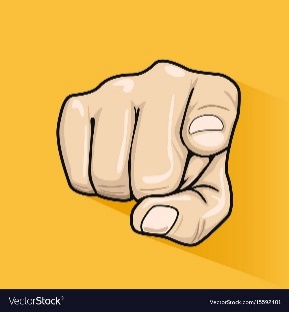 There is just _________ thing I needI don’t care about the ____________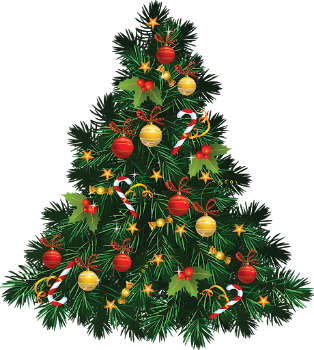 Underneath the Christmas ____________												        YOU	I just want you for my ownMore than you could ever know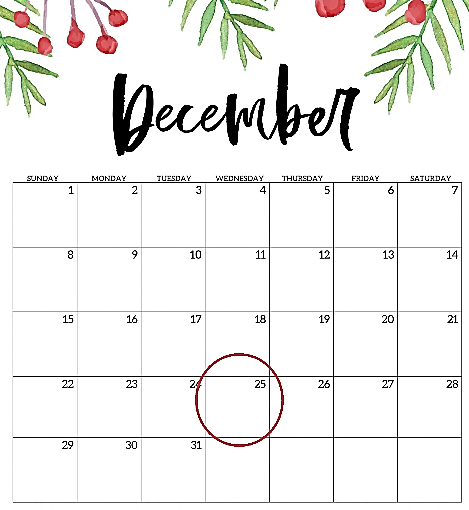 Make my wish come true 					TREEAll I want for Christmas is __________!			      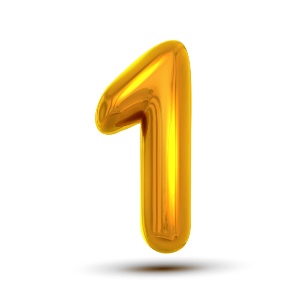 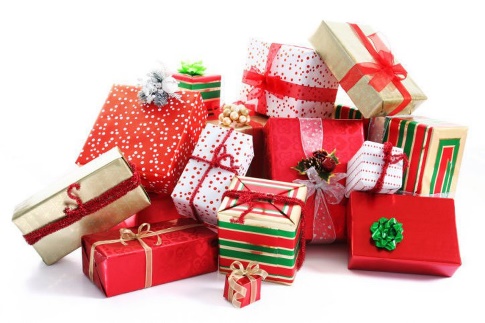            PRESENTS					    ONE 				     CHRISTMAS